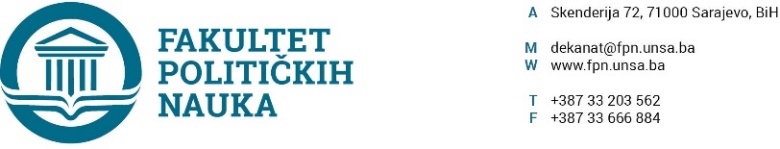 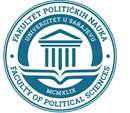 Sarajevo, 09.04.2024. godineTridesetišesta redovna elektronska sjednica Vijeća Fakulteta održana je dana 09.04.2024. godine, sa početkom u 10 sati. Period izjašnjavanja po dostavljenim materijalima bio je od 10:00 do 13:00 sati.Za predloženi dnevni red glasalo je 42 članova Vijeća i to: Prof.dr. Zlatan Bajramović, prof.dr. Ehlimana Spahić, prof.dr. Lejla Mušić, prof.dr. Sead Turčalo, prof.dr. Dino Abazović, prof.dr. Haris Cerić, prof.dr. Irena Praskač-Salčin, prof.dr. Sarina Bakić, v.asst. Osman Sušić, doc.dr. Selma Čosić, asst. Selma Alispahić, prof.dr. Asim Mujkić, prof.dr. Sanela Šadić, prof.dr. Zarije Seizović, asst. Amina Vatreš, prof.dr. Mirza Emirhafizović, doc.dr. Lamija Silajdžić, prof.dr. Lejla Turčilo, prof.dr. Elvis Fejzić, prof.dr. Hamza Karčić, prof.dr. Sanela Bašić, prof.dr. Elmir Sadiković, prof.dr. Mustafa Sefo, doc.dr. Samir Forić, prof.dr. Valida Repovac Nikšić, doc.dr. Abdel Alibegović, prof.dr. Dževad Termiz, prof.dr. Selmo Cikotić, doc.dr. Anida Duduć-Sijamija, prof.dr. Merima Čamo, asst. Fatima Mahmutović, prof.dr. Adnan Džafić, doc.dr. Nina Babić, prof.dr. Fahira Fejzić-Čengić, prof.dr. Sabira Gadžo-Šašić, prof.dr. Mirza Smajić, prof.dr. Borjana Miković, prof.dr. Nerzuk Ćurak, doc.dr. Enita Čustović, doc.dr. Jelena Brkić-Šmigoc, predstavnica stručnog osoblja Anisa Bihorac i predstavnik studenata Muedib Šahinović.Dnevni red je jednoglasno usvojen kako slijedi: PRIJEDLOG DNEVNOG REDA:1.	Usvajanje Zapisnika o održanim sjednicama Vijeća Fakulteta ( 12.03 i 28.03.2024.);2.	Usvajanje prijedloga tema, mentora i sastava komisija na II ciklusu studija (3+2, 4+1);3.	Usvajanje izvještaja komisija za ocjenu i odbranu završnih radova II ciklusa studija (3+2);4.	Doktorski studij;5.	Imenovanje članova Komisije za izbor nastavnika – redovnog profesora na naučnu oblast Sociologija;6.	Usvajanje Zaključaka i Odluka o provedenim postupcima ekvivalencije na Fakultetu;7.	Usvajanje Odluke o izmjeni Finansijskog plana doktorskog studija za studijsku 2023/2024. godinu;8.	Usvajanje Odluka o visini, načinu i dinamici isplate naknada prema Pravilniku o platama i naknadama na Univerzitetu u Sarajevu;9.	Usvajanje Prijedloga Dokumenta okvirnog budžeta 2025-2027;10.	Usvajanje Odluke o  načinu izbora mentora i odabiru teme završnog/magistarskog rada na II ciklusu studija11.	Tekuća pitanja.Tok sjednice:Ad 1.  Usvajanje Zapisnika o održanim sjednicama Vijeća Fakulteta ( 12.03 i 28.03.2024.);Za tačku 1. glasalo je 42 članova Vijeća fakulteta. Zapisnici su usvojeni jednoglasno. Ad 2. Usvajanje prijedloga tema, mentora i sastava komisija na II ciklusu studija (3+2, 4+1);Komunikologija/Žurnalistika:Sociologija:Socijalni rad: Sigurnosne i mirovne studije: Politologija: Za tačku 3. glasalo je 42 članova Vijeća fakulteta. Odluka je usvojena jednoglasno.Ad 3.  Usvajanje izvještaja komisija za ocjenu i odbranu završnih radova II ciklusa studija (3+2);Politologija: Sigurnosne i mirovne studije: Za tačku 3. glasalo je 42 članova Vijeća fakulteta. Odluka je usvojena jednoglasno.Ad 4. Doktorski studij;Za tačku 4. glasalo je 42 članova Vijeća fakulteta. Odluka je usvojena jednoglasno.Ad 5. Imenovanje članova Komisije za izbor nastavnika – redovnog profesora na naučnu oblast Sociologija;Predloženim članovima Komisije za  izbor nastavnika dostavljena je na potpis Izjava o saglasnosti za učešće u prceduri izbora u zvanje,  budući da predloženi član Komisije, prof. dr. Senadin Lavić nije potpisao saglasnost prije održavanja sjednice Vijeća Fakulteta, Odluku nije bilo moguće usvojitiAd 6. Usvajanje Zaključaka i Odluka o provedenim postupcima ekvivalencije na Fakultetu;Za tačku 6. glasalo je 42 članova Vijeća fakulteta. Odluka je usvojena jednoglasno.Ad 7. Usvajanje Odluke o izmjeni Finansijskog plana doktorskog studija za studijsku 2023/2024. godinu;Za tačku 7. glasalo je 42 članova Vijeća fakulteta. Odluka je usvojena jednoglasno.Ad 8. Usvajanje Odluka o visini, načinu i dinamici isplate naknada prema Pravilniku o platama i naknadama na Univerzitetu u Sarajevu;Za tačku 8. glasalo je 42 članova Vijeća fakulteta. Odluka je usvojena jednoglasno.Ad 9. Usvajanje Prijedloga Dokumenta okvirnog budžeta 2025-2027;Za tačku 9. glasalo je 42 članova Vijeća fakulteta. Odluka je usvojena jednoglasno.Ad 10. Usvajanje Odluke o  načinu izbora mentora i odabiru teme završnog/magistarskog rada na II ciklusu studijaZa tačku 10. glasalo je 42 članova Vijeća fakulteta. Odluka je usvojena jednoglasno.Ad 11.  Tekuća pitanja;Nije bilo tekućih pitanja.Sjednica završena u  13:00 sati.          Zapisničar                                                                                                   DEKAN _____________________                                                                                                 _______________________         Hakalović Melisa                                                                                     Prof.dr. Sead TurčaloRed.brPrezime i imeNaziv temeMentorKomisijaADNA SUŠIĆ1114/II-KUTJECAJ MEDIJA NA KREIRANJE JAVNOG MNIJENJA O IZRAELSKOJ AGRESIJI NA POJAS GAZEProf.dr. Mustafa SefoPredsjednik: prof.dr. Amila Šljivo GrboČlan: prof.dr. Fahira Fejzić-ČengićZamjenski član: doc.dr. Enita ČustovićŠEJLA MAŠINOVIĆ1139/II-KMOĆ NEUROMARKETINŠKIH METODA U KREIRANJU MARKETINŠKIH PORUKA NA PRODAJNOM TRŽIŠTUProf.dr. Irena Praskač SalčinPredsjednik: doc.dr. Enita ČustovićČlan: doc.dr. Lamija SilajdžićZamjenski član: prof.dr. Belma BuljubašićAMILA MEŠANOVIĆ1136/II-KOGLAŠAVANJE NA DRUŠTVENIM MREŽAMA I NJEGOV UTJECAJ NA PERCEPCIJU I PONAŠANJE GENERACIJE ZProf.dr. Irena Praskač SalčinPredsjednik: prof.dr. Belma BuljubašićČlan: doc.dr. Enita ČustovićZamjenski član: doc.dr. Lamija SilajdžićADI ŠOVŠIĆ1146/II-KETIKA SPORTSKOG NOVINARSTVA: HARMONIZIRANJE IZRAZA I ODGOVORNOSTIProf.dr. Irena Praskač SalčinPredsjednik: prof.dr. Lejla TurčiloČlan: prof.dr. Fahira Fejzić-ČengićZamjenski član: doc.dr. Enita ČustovićADNA BURAK1137/II-KRADNO - PROFESIONALNI POLOŽAJ NOVINARKI U BOSNI I HERCEGOVINIDoc.dr. Enita ČustovićPredsjednik: prof.dr. Lejla TurčiloČlan: prof.dr. Belma BuljubašićZamjenski član: prof.dr. Irena Praskač SalčinIREMA HODŽIĆ1057/II-KMEĐUKULTURALNI ODNOSI S JAVNOŠĆU KULTUROLOŠKE RAZLIKE I PR STRATEGIJEDoc.dr. Enita ČustovićPredsjednik: prof.dr. Jasna DurakovićČlan: prof.dr. Irena Praskač SalčinZamjenski član: prof.dr. Lejla TurčiloR.br.Prezime i ime studenta(br.indexa)Naziv temeMentorKomisija1.Arnautović Alen(507/II-SOC)SOCIO-PSIHOLOŠKE PROMJENE KOD KORISNIKA DRUŠTVENIH MRAŽA-SKRAĆIVANJE RASPONA PAŽNJE U DOBA NADZORNOG KAPITALIZMAProf.dr. Sarina BakićPredsjednik: prof dr.Haris CerićČlan: doc. dr. Jelena Brkić ŠmigocZamjenski član: prof. dr. Halima SofradžijaPrezime i ime studenta(br. indexa)Naziv temeMentorKomisijaImamović Iman(895/II-SW)DOSTUPNOST IGARA NA SREĆU KAO RIZIK ZA OVISNIČKO PONAŠANJE MLADIHDoc.dr.Jelena Brkić ŠmigocPredsjednik:prof.dr. Nedreta ŠerićČlan:doc.dr. Nina BabićZČ:prof.dr. Borjana MikovićŠečić Nejra(836/II-SW)ULOGA SOCIJALNOG RADNIKA U RADU SA OSOBAMA OVISNIM O PSIHOAKTIVNIM SUPSTANCAMAProf.dr. Nedreta ŠerićPredsjednik:prof.dr. Suada BuljubašićČlan:doc.dr. Nina BabićZČ:doc.dr. Jelena Brkić ŠmigocPehlivan Aida(936/II-SW)ZAPOŠLJAVANJE OSOBA S INVALIDITETOM NA PODRUČJU KANTONA SARAJEVOProf.dr. Sabira Gadžo-ŠašićPredsjednik: prof.dr. Sanela ŠadićČlan:doc.dr. Anida Dudić-SijamijaZČ: doc.dr.Jelena Brkić ŠmigocKarić Edina(161/II-SW)SAVJETODAVNI RAD SOCIJALNOG RADNIKA U PREVENCIJI OVISNOSTI O PSIHOAKTIVNIM SUPSTANCAMA KOD DJECE I MLADIHDoc.dr. Anida Dudić-SijamijaPredsjednik: prof.dr. Sanela ŠadićČlan: doc.dr. Nina BabićZČ: prof.dr. Sabira Gadžo-ŠašićŠećić AdnaPOLOŽAJ ŽENA U BOSANSKOHERCEGOVAČKOJ PORODICI:IZMEĐU TRADICIJE I MODERNIZMADoc.dr. Anida Dudić-SijamijaPredsjednik:prof.dr. Sanela BašićČlan:prof.dr. Sanela ŠadićZČ:doc.dr. Jelena Brkić ŠmigocHebibović Amra(892/II-SW)ULOGA CENTRA ZA SOCIJALNI RAD U ZAŠTITI ŽENA OD NASILJA U PORODICIProf.dr.Sanela BašićPredsjednik: prof.dr. Dževad TermizČlan: prof.dr. Borjana MikovićZČ:doc.dr. Jelena Brkić ŠmigocHodžić Sanela(53/II-SW)MEDIJSKA SLIKA PROFESIJE SOCIJALNOG RADA U BIHDoc.dr. Anida Dudić-SijamijaPredsjednik: prof.dr. Sanela ŠadićČlan:doc.dr. Lamija SilajdžićZČ: prof.dr. Sanela BašićPleh Nasiha(920/II-SW)ALTERNATIVNI OBLICI ZAŠTITE DJECE BEZ RODITELJSKOG STARANJA S POSEBNIM OSVRTOM NA KANTON SARAJEVOProf.dr.Borjana MikovićPredsjednik: prof.dr. Sanela BašićČlan: prof.dr. Sabira Gadžo-ŠašićZČ: doc.dr. Jelena Brkić ŠmigocKučuk Melisa(222/II-SW)UZROCI POKUŠAJA SUICIDA I IZVRŠENJA SUICIDA KOD MLADIHDoc. dr. Nina BabićPredsjednik:prof.dr. Suada BuljubašićČlan:prof.dr. Nedreta ŠerićZČ:doc.dr. Jelena Brkić ŠmigocAvdagić Nejra(918/II-SW)UZROCI I POSLJEDICE OVISNOSTI O PSIHOAKTINIM SUPSTANCAMA KOD MLADIHDoc. dr. Nina BabićPredsjednik: prof.dr. Suada BuljubašićČlan: doc.dr. Jelena Brkić ŠmigocZČ: prof.dr. Nedreta ŠerićEnisa Huseinović (912/II-SW)ULOGA STRUKTURALNIH I SOCIJALNIH FAKTORA U OBJAŠNJENJU MENTALNOG ZDRAVLJA MIGRANTSKE POPULACIJEDoc.dr. Jelena Brkić ŠmigocPredsjednik: prof.dr. Sanela BašićČlan: prof.dr. Sanela ŠadićZČ:doc.dr. Nina BabićR.brPrezime i ime studenta(br. indexa)StudijNaziv temeMentorKomisija1.Prlenda Antonio 1027/II-SPS3+2OPRAVDANOST UVOĐENJANAORUŽANIH BESPILOTNIH LETJELICAU SPORAZUM O SUBREGIONALNOJKONTROLI NAORUŽANJAProf. dr Darvin LisicaProf.dr. Zarije Seizović Doc.dr. Veldin Kadić Zamjena: Prof.dr. Zlatan Bajramović2.Zornić Riad 1037/II-SPS3+2USPOSTAVLJANJE ETIČKE RAVNOTEŽEIZMEĐU SIGURNOSTI I PRIVATNOSTIKOD PRIMJENE BIOMETRIJSKIHSISTEMADoc. dr Veldin KadićProf.dr. Mirza Smajić, predsjednik Prof. dr. Vlado Azinović, član Zamjena: prof. dr. Zarije Seizović3.Bešo Amila 686/II-SPS3+2SISTEM UPRAVLJANJA ZAVODU ZAIZVRŠENJE KRIVIČNIH SANKCIJA,PRITVORA I DRUGIH MJERA BOSNE IHERCEGOVINEProf. dr Zlatan BajramovićProf. dr. Mirza Smajić Prof. dr. Zarije Seizović Prof. dr. Vlado Azinović4.Gradišić Emin 974/II-SPS3+2PRIMJENA ODREDABAMEĐUNARODNOG HUMANITARNOGPRAVA U SAVREMENIM SUKOBIMA:IZAZOVI I PERSPEKTIVEProf. dr Zarije SeizovićProf. dr. Zlatan Bajramović Doc. dr. Veldin Kadić Doc. dr. Selma Ćosić5.Šabić Biba 1032/II-SPS3+2ZNAČAJ I DUGOROČNI UTICAJEDUKACIJE I TRENINGA UPOBOLJŠANJU KOMPETENCIJAZAVODSKIH SLUŽBENIKA UODGOVORU NA VISOKORIZIČNESITUACIJE U ZAVODU ZA IZVRŠENJEKRIVIČNIH SANKCIJA , PRITVORA IDRUGIH MJERA BOSNE IHERCEGOVINEDoc. dr Veldin KadićProf.dr. Vlado Azinović, predsjednik Prof.dr. Mirza Smajić, član Zamjena: prof. dr. Zlatan Bajramović6.Smajkan Mirza 252/II-SPS3+2JAČANJE NACIONALNE SIGURNOSTIKROZ EFIKASNU POLITIKUINFORMACIONE SIGURNOSTI UJAVNOM SEKTORUDoc.dr. Veldina KadićProf. dr. Sead Turčalo, predsjednik Prof.dr. Mirza Smajić, član,  Prof.dr. Nerzuk Ćurak, zamjena7.Syla Anes 38/II-SPS3+2ULOGA OSIGURAVAJUĆIH DRUŠTAVA USISTEMU SIGURNOSTI: STUDIJASLUČAJA UNIQA OSIGURANJEProf. dr Zlatan BajramovićProf. dr. Zarije Seizović Prof. dr. Mirza Smajić Prof. dr. Vlado AzinovićR.br.Ime i prezimePrijavljena temaMentorKomisija za ocjenu i odbranu1.MIJOVIĆ PAVLE 1114 II-PIRSIGURNOSNA DIMENZIJA TRANSREGIONALNIH MIGRACIJAProf. dr. Sead TurčaloPredsjednik: prof. dr. Elmir SadikovićMentor:  Prof. dr. Sead TurčaloČlanica: prof. dr. Ehlimana SpahićČlan:doc.dr. Jasmin HasanovićZamjenik člana: doc.dr. Elma Huruz Memović2.MANDIĆ NINELA 211 II-IPDIDEOLOŠKI REVIZIONIZMI U GLOBALIZIRANOJ POLITICI: TIPOLOGIJE I DEMOKRATSKI POTENCIJALProf.dr. Elvis FejzićPredsjednik: prof. dr. Elmir SadikovićMentor:  Prof.dr. Elvis FejzićČlan: prof. dr. Šaćir FilandraZamjenica člana:doc. dr. Elma Huruz Memović3.MATOVIĆ BOJAN 1199 II-PIRCHALLENGES IN ECONOMIC DIPLOMACY OF BOSNIA AND HERZEGOVINA IN THE PERIOD 2010-2020Prof.dr.Ehlimana SpahićPredsjednik: prof. dr. Nedžma Džananović MiraščijaMentorica:  Prof.dr. Ehlimana SpahićČlan: doc.dr. Jasmin HasanovićZamjenik člana: prof.dr. Hamza KarčićR.br.Ime i prezimePrijavljena temaMentorKomisija za ocjenu i odbranuTermin za odbranu rada1.KAPETANOVIĆ MAJA PROBLEMI I PERSPEKTIVE DRŽAVE BLAGOSTANJA U DOBA GLOBALIZACIJEProf.dr.Elvis FejzićPredsjednik: prof.dr. Šaćir FilandraČlan:prof.dr.Elmir SdaikovićZamjenik člana: prof.dr. Ehlimana SpahićSrijeda 17.04.2024. godine11.30hRed.br.PREZIME I IME STUDENTANAZIV TEMEMENTORKOMISIJANAPOMENA/DATUM ODBRANE1.Karišik Eldis 733/II-SPSULOGA I ZNAČAJ CIVILNE ZAŠTITENAKON IZVRŠENJA TERORISTIČKOGAKTAProf. dr Zlatan Bajramović1. Predsjednik: Prof. dr Vlado Azinović 2. Mentor: Prof. dr Zlatan Bajramović 3. Član: Prof dr Mirza Smajić         Zamjenik člana: Doc. dr Selma Ćosić17.04.2024. g. 11:00sati2. Granulo Sabahudin 896/II-SPSULOGA CIVILNE AVIJACIJE U SISTEMUSIGURNOSTI BOSNE I HERCEGOVINEProf. dr Zlatan Bajramović.Predsjednik: Prof. dr Nerzuk Ćurak 2.Član: Prof dr Selmo Cikotić Zamjenik člana: Prof. dr Haris Cerić17.04.2024. g. 10:00 sati